Mam nadzieję, że dobrze się bawiliście i poszerzyliście swoją wiedzę na ten temat.1.   Jak zmieniało się budownictwo domowe na przestrzeni wieków? Posłuchajcie – może odczytać rodzic:Wczesne domy były budowane z tych materiałów, które akurat były dostępne, np. z mułu, kamieni, drewna, a nawet z liści palmowych. Jeśli takie domy posiadały okna, to były nimi zaledwie otwory 
ścianach. W średniowieczu pojawiły się cegły 
i kafle wytwarzane z palonej gliny oraz szklane okna. Te same materiały były wykorzystywane aż do tego stulecia, w którym pojawiły się: beton, stalowe belki, włókna szklane i piankowe izolacje. Nowoczesne domy w chłodnych klimatach posiadają wiele specjalnych właściwości powstrzymujących utratę ciepła przez budynek.2.   Przyjrzyjcie się ilustracjom w podręczniku na stronie 48 i 49. 
Opowiedzcie co przedstawiają. Już teraz na pewno będzie to dla Was bardzo łatwe.3.   Wykonajcie zadania w kartach ćwiczeń na stronie 54 i 55.
 Przepiszcie  ćw. 4 str. 51 z czytanki do zeszytu.4.   Pomysłowy Dobromir.https://www.youtube.com/watch?v=1Pcyo1ra-nQ5.   Czas na doskonalenie rachunku pamięciowego mnożenia i dzielenia liczb.Poćwiczcie mnożenie i dzielenie liczb,https://www.matzoo.pl/klasa2/mnozenie-i-dzielenie-w-zakresie-50_11_44- 1 ananashttps://wordwall.net/pl/resource/217445/tabliczka-mno%C5%BCenia-ko%C5%82o-fortuny– 5 razy zakręć kołem6.   Wykonajcie ćwiczenia w kartach matematycznych na stronie 44 i 45. Czytajcie uważnie polecenia. Skorzystajcie z rysunków pomocniczych. 7.   Na koniec dzisiejszego dnia, który mam nadzieję minął Wam przyjemnie,
 zabawicie się w architekta i projektanta. Narysujcie Wasz wymarzony dom. Pamiętajcie o staranności i dokładności swoich prac.8. Teraz czas na piosenkę ,,Zbudujemy dom”.  Wysłuchajcie i spróbujcie ją zaśpiewać.https://www.youtube.com/watch?v=ranx-T904iIPozdrawiam Was serdecznie. Pamiętajcie, aby codziennie doskonalić technikę głośnego i cichego czytania oraz ćwiczyć tabliczkę mnożenia.Nauczcie się czytać tekst: ,,To nasz dom’’.                                                                             Barbara Miszczyk, Agnieszka Figiel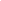 